Приложение № 2к приказу № 01-03/09от 24 января 2024 г.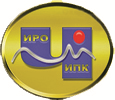 ГОСУДАРСТВЕННОЕ АВТОНОМНОЕ УЧРЕЖДЕНИЕ ДОПОЛНИТЕЛЬНОГО ПРОФЕССИОНАЛЬНОГО ОБРАЗОВАНИЯ ЧУКОТСКОГО АВТОНОМНОГО ОКРУГА «ЧУКОТСКИЙ ИНСТИТУТ РАЗВИТИЯ ОБРАЗОВАНИЯ И ПОВЫШЕНИЯ КВАЛИФИКАЦИИ»(ГАУ ДПО ЧИРОиПК)ДОПОЛНИТЕЛЬНАЯ ПРОФЕССИОНАЛЬНАЯ ПРОГРАММА(программа повышения квалификации)Организация театральной деятельности в школе______________________________________________________________________(наименование программы)Составители программы:Чикунова Екатерина Валерьевна, методист отдела духовно-нравственного воспитания и образования ГАУ ДПО ЧИРОиПК	Анадырь, 2024СОДЕРЖАНИЕРаздел 1. «Характеристика программы»……………………………………………….....Стр. 3Раздел 2. «Содержание программы» ……………………………………………………..Стр. 5Раздел 3. «Формы аттестации и оценочные материалы»………………………………..Стр.11Раздел 4. «Организационно-педагогические условия реализации программы»…..…..Стр. 17Раздел 1. «Характеристика программы»1.1. Актуальность программы1.1.1. Нормативную правовую основу разработки программы составляют: -  статьи 9, 16 Федерального закона от 27.07.2006 № 149-ФЗ «Об информации, информационных технологиях по защите информации»,- часть 11 статьи 13, часть 2 статьи 16, часть 4, части 6 – 16 статьи 76 Федерального закона от 29 декабря . N 273-ФЗ «Об образовании в Российской Федерации» (Собрание законодательства Российской Федерации, 2012, N 53, ст. 7598; 2013, N 19, ст. 2326; N 23, ст. 2878; N 27, ст. 3462; N 30, ст. 4036; N 48, ст. 6165; 2014, N 6, ст. 562, ст. 566; N 19, ст. 2289; N 22, ст. 2769; N 23, ст. 2930, ст. 2933; N 26, ст. 3388; N 30, ст. 4217, ст. 4257, ст. 4263; 2015, N 1, ст. 42, ст. 53, ст. 72; N 14, ст. 2008; N 18, ст. 2625; N 27, ст. 3951, ст. 3989; N 29, ст. 4339, ст. 4364; N 51, ст. 7241; 2016, N 1, ст. 8, ст. 9, ст. 24, ст. 72, ст. 78; N 10, ст. 1320; N 23, ст. 3289, ст. 3290; N 27, ст. 4160, ст. 4219, ст. 4223, ст. 4238, ст. 4239, ст. 4245, ст. 4246, ст. 4292; 2017, N 18, ст. 2670; N 31, ст. 4765),- Федеральный государственный образовательный стандарт высшего профессионального образования по направлению подготовки 050100 Педагогическое образование (утверждён приказом Министерства образования и науки Российской Федерации от 22 декабря . № 788),- приказ Министерства образования и науки РФ от 1 июля 2013 г. N 499 «Об утверждении Порядка организации и осуществления образовательной деятельности по дополнительным профессиональным программам», - приказ Министерства образования и науки РФ от 15 ноября . N 1244 «О внесении изменений в Порядок организации и осуществления образовательной деятельности по дополнительным профессиональным программам, утвержденный приказом Министерства образования и науки Российской Федерации от 1 июля . N 499»,- приказ Министерства образования и науки РФ от 23 августа 2017 г. N 816 «Об утверждении Порядка применения организациями, осуществляющими образовательную деятельность, электронного обучения, дистанционных образовательных технологий при реализации образовательных программ».1.1.2. Дополнительная профессиональная программа (программа повышения квалификации) «Организация театральной деятельности в школе» разработана на основе профессиональных стандартов (квалификационных требований):- Федеральный государственный образовательный стандарт высшего профессионального образования (Приказ Министерства образования и науки Российской Федерации от 22 декабря 2009 года № 788);- Профессиональный стандарт педагога (приказ Минтруда РФ от 18.10.2013 г. N 544н» Об утверждении профессионального стандарта «Педагог (педагогическая деятельность в сфере дошкольного, начального общего, основного общего, среднего общего образования) (воспитатель, учитель)». Зарегистрирован в Минюсте РФ 6.12.2013 г. Регистрационный N 30550) (с изменениями и дополнениями от 5 августа 2016 г.1.2. Цель программыЦель программы – совершенствование профессиональных компетенций педагогических работников в области организации деятельности школьного театра.1.3. Планируемые результаты обученияВ результате освоения программы обучающийся должен усовершенствовать знания и умения для цели развития определенных трудовых функций, трудовых действий (по профстандарту) / должностных обязанностей (по ЕКС).  1.4. Категория обучающихся:Педагогические работники образовательных организаций начального, основного и среднего уровней общего образования.1.5. Форма обучения: заочная с применением дистанционных образовательных технологий.1.6. Режим занятий, срок освоения программы- Режим занятий – 4 часа в день.- Срок освоения программы – 72 часаРаздел 2. «Содержание программы»2.1. Учебный (тематический) план2.2. Календарный учебный графикКалендарным графиком является расписание учебных занятий, которое составляется и утверждается для каждой учебной группы.2.3. Рабочая программа (содержание)2.3.1. Рабочая программа учебного модуля«Профилактика проявлений экстремизма и терроризма в образовательной среде»Тема 1. Нормативные документы по противодействию распространению деструктивной идеологии и предупреждению экстремистских проявлений в образовательных организациях.(лекция -2 часа)Нормативно-правовые основы противодействия экстремизму и терроризму в РФ. Ответственность за совершение правонарушений экстремистской и террористической направленности (виды, особенности, формы ответственности). Государственная политика в сфере профилактики и противодействия экстремизму и терроризму. Тема 2. Профилактика распространения идеологии экстремизма среди обучающихся.(лекция - 1 час, самостоятельная работа -1 час)Алгоритм выстраивания общей системы профилактической работы. Содержание деятельности, направленной на профилактику распространения идеологии терроризма в образовательной организации. Общие рекомендации по организации профилактических мероприятий. Профилактика экстремизма в поликультурной образовательной среде.2.3.2. Рабочая программа учебного модуля«Обеспечение психологической безопасности образовательной среды»Тема 1. Методологические и теоретические основы психологической безопасности образовательной среды. (лекция -1 час)Сущность и содержание понятия психологическая безопасность. Концепция психологической безопасности образовательной среды (И.А. Баева). Сравнительный анализ различных методологических подходов к исследованию образовательной среды (В.А. Ясвин). Понятие комфортной образовательной среды. Тема 2. Угрозы психологической безопасности в образовательной среде и их преодоление. (лекция - 1 час)Факторы, отрицательно влияющие на обеспечение психологической безопасности в образовательной среде. Технологии создания психологической безопасности образовательной среды школы. Основные методически-организационные условия осуществления предлагаемых психотехнологий. Тема 3. Формирование и поддержание психологической безопасности образовательной среды. (лекция – 1 час, самостоятельная работа – 1 час)Общие положения формирования психологической безопасности образовательной среды. Социально-психологический климат образовательной организации как условие формирования психологической безопасности образовательной среды. Психодиагностические методики по изучению сформированности психологической безопасности образовательной среды. Методика «Психологическая безопасность образовательной среды» (И.А. Баева). Методики для оценки социально-психологического климата в коллективе образовательной организации. Тренинговая программа по формированию и поддержанию социально-психологического климата.2.3.3. Рабочая программа учебного модуля«Профилактика жестокого обращения и насилия над детьми, помощь детям пережившим насилие»1. Виды и формы, признаки и последствия жестокого обращения  и насилия над  детьми. (лекция - 2 часа)Виды и формы, признаки и последствия жестокого обращения  и насилия над  детьми. Особенности развития и поведения  детей – жертв разных видов насилия. Возможные последствия насилия в семье. Факторы, способствующие увеличению случаев жестокого (пренебрежительного) обращения с детьми. Юридическая ответственность за жестокое обращение и насилие над детьми. 2. Профилактика и выявление случаев жестокого обращения и насилия над детьми. (лекция - 2 часа)Основные вопросы организации работы по профилактике и выявлению случаев насилия и жестокого обращения над несовершеннолетними. Этапы профилактики жестокого обращения. Психологическое сопровождение ребенка, пережившего насилие. Воспитание без насилия. Что должны знать дети, чтобы защитить себя. Что должны знать взрослые в случае жестокого обращения с детьми.2.3.4. Рабочая программа учебного модуля«Механизмы и технологии организации волонтерской деятельности. Лидерство и командообразование»Тема 1. Психологические аспекты волонтерской деятельности. (лекция - 1 час)Мотивы волонтерской деятельности. Группы личностных мотивов. Компенсаторные мотивы. Идеалистические мотивы. Мотивы выгоды. Мотивы личностного роста. Мотивы расширения социальных контактов. Психологическая характеристика волонтера. Особенности мировоззрения. Активность личности в формировании собственного мировоззрения. Личностный динамизм. Значимые ценности. Роль эмоций. Психологическая готовность к добровольческой деятельности. Тема 2. Понятие лидерства в волонтерской деятельности. (лекция - 1 час)Теории лидерства. Лидерство как социальный феномен. Подходы в объяснении явления лидерства. Личностная теория. Теория лидерских качеств. Поведенческая теория. Ситуационная теория. Типы лидерства. Организация команды. Стили лидерства. Основные стили лидерства: директивный,  наставнический, поддерживающий, делегирующий. Основные характеристики лидерства. Типы и стили лидерства. Принципы командообразования. Рекомендации по развитию лидерских качеств.Тема 3. Особенности организации команд и модели распределения ролей в  команде. (лекция - 1 час)Роли в команде. Определение склонностей человека к тому или иному виду деятельности. Теоретическая модель ролей в команде Р.М. Белбина. Роли, нацеленные на действие. Интеллектуальные роли. Социальные роли.  Командообразование. От группы к команде. Главные отличия команд от рабочих групп. Стадии формирования команды и влиянии этого процесса на продуктивность и уровень мотивации ее членов. Меры и действия, необходимые лидеру для формирования эффективной команды.Тема 4. Организация своей работы среди лидеров других команд. (лекция - 1 час)Работа с лидерами других команд. Организация своей работы среди лидеров других команд. Правила успешного взаимодействия с лидерами других команд. Лидерство по отношению к себе. Что заряжает энергией. Причины  внутренней мотивации для добровольческой деятельности. Аспекты для развития лидерства внутри себя.2.3.5. Рабочая программа учебного модуля «Внеурочная деятельность в контексте ФГОС общего образования»Тема 1. ФГОС НОО и ООО нового поколения. (лекция – 3 часа, самостоятельная работа – 2 часа)Виды ФГОС. Три поколения стандартов. Общие положения обновленных ФГОС НОО, ФГОС ООО. Сравнительная характеристика старого и нового ФГОС. Тема 2. Внеурочная деятельность: сущностные характеристики, типы и модели организации. (лекция - 3 часа, самостоятельная работа – 4 часа)Внеурочная деятельность и дополнительное образование в воспитательном пространстве школы. Методические рекомендации по обновлению содержания внеурочной деятельности. Виды внеурочной деятельности. Механизмы реализации внеурочной деятельности в образовательной организации. Модели организации внеурочной деятельности. Мониторинг и учет образовательных результатов внеурочной деятельности. Эффективные формы работы с детьми при организации внеурочной деятельности.2.3.6. Рабочая программа учебного модуля «Организация театра в школе: теоретические аспекты»Тема 1. Театр как инструмент формирования эстетической среды в образовательном пространстве. (лекция – 4 часа, самостоятельная работа - 5 часов)Воспитательная работа: подходы и принципы. Направления воспитательной работы по Д.С.Лихачёву. Школьный театр как инструмент реализации эстетического направления воспитательной деятельности. Воспитательный эффект театральной деятельности в школе. Тема 2. Детский школьный театр: становление и развитие в системе школьного образования. (лекция – 5 часов, самостоятельная работа - 5 часов) История развития школьного театра в России. Современное понимание роли театра для школьного социума. Значение школьного театра в развитии личности ребенка. Направления школьного театра в России. Этапы обучения театральной деятельности. Концепция школьного театра: драматический театр, театр теней, кукольный театр, музыкальный театр, исторический театр, театр мод. Роль педагога-режиссера в школьной театральной деятельности. Проблемы развития театрального коллектива в общеобразовательной школе.Тема 3. Основы современной театральной педагогики. (лекция – 4 часа, самостоятельная работа - 5 часов)Понятие «театральная педагогика». Театральная педагогика: задачи, принципы и методы. Драмапедагогика как средство создания развивающей образовательной среды. Ключевые составляющие театрального искусства. Актёрское мастерство. Тренинг как способ развития актёрского искусства. Театральный этюд как источник совершенствования актёрского мастерства участников театрального коллектива. Искусство сценографии. Режиссура в театре, где играют дети. 2.3.7. Рабочая программа учебного модуля «Концепция театрализованной деятельности в школе»Тема 1. Деятельность педагога по созданию школьного театра. (лекция – 3 часа, самостоятельная работа - 4 часа)Личностные и профессиональные качества учителя, необходимые для создания творческой образовательной среды. Театральная деятельность в школе: дополнительное образование или внеурочная деятельность. Этапы организации школьного театра. Разработка дополнительной общеобразовательной общеразвивающей программы для школьного театра. Организация рекламной кампании школьного театра среди  детей, родителей и педагогов. Формирование групп обучающихся. План работы и расписание занятий школьного театра. Устав школьного театра. Чек-лист «Деятельность руководителя образовательной организации по созданию школьного театра».           Тема.2. Организация творческой театральной деятельности школьников. (лекция – 4 часа, самостоятельная работа - 5 часов)Принципы формирования репертуара школьного театра и педагогические требования к нему. Обзор источников для подбора репертуара для различных возрастных групп театрального коллектива. Примерные репертуарные списки для постановки в школьном театре. Алгоритм работы над театральной постановкой.  Методика организации и проведения репетиций в детских творческих коллективах. Музыкальное и художественное оформление спектакля. Разработка афиши. Реализация постановок с использованием современных сценических средств. Применение мультимедиа технологий в театральных постановках. Особенности виртуальных декораций. Раздел 3. «Формы аттестации и оценочные материалы»3.1. Входной контроль (диагностика)Система заданий входного контроля (диагностики) определяет исходный уровень владения обучающимися профессиональными компетенциями (умениями и знаниями), совершенствование которых является целью программы. Описание, требования к выполнению: входное тестирование состоит из 5 заданий с выбором ответа, на выполнение теста отводится одна попытка. Входное тестирование не предполагает выставления оценок и проводится для определения исходного уровня владения обучающимися профессиональными компетенциями, совершенствование которых является целью программы.Примеры заданий:Дайте определение термину «драмапедагогика».форма преподавания, в которой в образовательных целях используются методы театра; обучение актёрскому мастерству;Наука о театре.Для обыгрывания художественных произведений используется несколько терминов – инсценировка, театральные представления, театрализованные игры (драматизации), ролевые игры. Какое определение подходит к термину театрализованная игра?Спектакль;Игра-инсценировка;Обыгрывание популярного сюжета.Количество попыток: 13.2. Промежуточный контроль3.2.1. «Основы государственной политики в области образования и воспитания»Форма: ТестированиеОписание, требования к выполнению:Тест состоит из 10 вопросов с выбором правильного ответа. Верный ответ оценивается в 1 балл.Критерии оценивания:Тест считается выполненным успешно при оценке 6 баллов и выше (60% выполненных заданий и выше).Примеры заданий:Задания с выбором ответа.1. Отметьте, что не относится к понятию террористическая деятельность:а) подстрекательство к террористическому акту;б) пропаганда идей терроризма, распространение материалов или информации, призывающих к осуществлению террористической деятельности либо обосновывающих или оправдывающих необходимость осуществления такой деятельности;в) информационное или иное пособничество в планировании, подготовке или реализации террористического акта;г) выявление, предупреждение, пресечение, раскрытие и расследование террористического акта (борьба с терроризмом).2. Отметьте, какую функцию выполняет технология создания психологической безопасности образовательной среды школы, содействуя полноценному развитию личности всех участников учебно-воспитательного процесса:а) психологическая профилактика;б) психологическое консультирование;в) психологическая поддержка;г) психологическая реабилитация;д) социально-психологическое обучение.3. Основными принципами организации профилактики и преодоления жестокого обращения с детьми являются:а) принцип гуманизма, доверия и доверительности;б) принцип открытости, гласности;в) принцип системности;г) принцип превентивности;д) принцип активизации собственных сил человека.4. Какие из приведённых черт являются неотъемлемыми для лидерства:а) амбициозность, самопозиционирование, умение делегировать;б) риск, предельные нагрузки и личная ответственность;в) страх, равнодушие, алчность;Количество попыток: не ограничено.3.2.2 «Внеурочная деятельность в контексте ФГОС общего образования»Форма: ТестированиеОписание, требования к выполнению:Тест состоит из 6 вопросов с выбором правильного ответа. Верный ответ оценивается в 1 балл.Критерии оценивания:Тест считается выполненным успешно при оценке 5 баллов и выше (83% выполненных заданий и выше).Примеры заданий:Задания с выбором ответа.Сколько поколений ФГОС существует на сегодняшний день?Один;Два;Три.Одним из изменений обновленных ФГОС является появление вариативности, это значит чтовсе участники образовательного процесса имеют равную  возможность открыто озвучивать свое мнение. образовательная организация может предлагать ученикам различные варианты программ в рамках одного уровня образования. Образование ориентировано на диалогические формы взаимодействия.Количество попыток: не ограничено.3.2.3 «Организация театра  школе: теоретические аспекты»Инструкция по выполнению заданийФорма: ТестированиеОписание, требования к выполнению:Тест состоит из 10 вопросов с выбором правильного ответа. Верный ответ оценивается в 1 балл.Критерии оценивания:Тест считается выполненным успешно при оценке 8 баллов и выше (80% выполненных заданий и выше).Примеры заданий:Задания с выбором ответа.Принцип гуманистической направленности воспитательной деятельности заключается в …направленности на формирование социально необходимого типа личности;осуществлении процесса воспитания в соответствии с потребностями ребенка, его возрастом, особенностями психики и физиологии;уважительном отношении к ребёнку, к его мнению, позиции; соблюдении прав и свобод школьников;Воспитательная деятельность базируется на Личностно-ориентированном и комплексном подходах;Деятельностном и компетентностном подходах; Оба варианта верны.Количество попыток: не ограничено.3.2.4 «Концепция театрализованной деятельности в школе»Инструкция по выполнению заданийФорма: ТестированиеОписание, требования к выполнению:Тест состоит из 10 вопросов с выбором правильного ответа. Верный ответ оценивается в 1 балл.Критерии оценивания:Тест считается выполненным успешно при оценке 8 баллов и выше (80% выполненных заданий и выше).Примеры заданий:Задания с выбором ответа.Выберите верное утверждение.занятия в школьном театре может вести педагог дополнительного образования с определенной квалификацией;руководитель школьного театра – это учитель, который поучает или обучает;знать основы актерского мастерства и режиссуры – не обязательное требование к руководителю школьной театральной студии;Заполните пропуск: Школьный театр ________________ориентирован на знакомство с историей театра, занятия сценической речью, пластикой. Такой формат даёт ученику возможность попробовать себя в качестве актёра, режиссёра, декоратора, гримёра.во внеурочной деятельности;как объединение дополнительного образования; Оба варианта верны.Количество попыток: не ограничено.3.3. Итоговая аттестацияИтоговая аттестация представляет собой письменную  итоговую аттестационную работу (далее – ИАР) по учебному модулю «Организация театральной деятельности в школе». ИАР состоит из 2 частей: часть I содержит тестовое задание (1-8), II часть предполагает разработку концепции школьного театра. Каждый ответ оценивается от 0 до 4 баллов. Максимальное количество баллов за  ИАР составляет 24. Раздел 4. «Организационно-педагогические условия реализации программы»4.1. Учебно-методическое обеспечение и информационное обеспечение программыНормативные документыКонвенция о правах ребенка, одобренная Генеральной Ассамблеей ООН 20.11.1989 г.// Консультант Плюс: сайт. URL: https://pravo.detmobib.ru/pravo/docs/convention.pdf (дата обращения 15.01.2024). Режим доступа: для зарегистрир. пользователей.Конституция РФ.//Консультант Плюс: сайт. URL: https://www.consultant.ru/document/cons_doc_LAW_28399/ (дата обращения: 09.01.2024). Режим доступа: для зарегистрир. пользователей.Федеральный закон от 28 июня 1995 г. N 98-ФЗ "О государственной поддержке молодежных и детских общественных объединений" (с изменениями и дополнениями). // Гарант.ру: информационно-правовой портал. URL: https://base.garant.ru/103544/ (дата обращения: 12.01.2024). Режим доступа: для зарегистрир. пользователей.Федеральный закон от 24 июля 1998 г. № 124-ФЗ «Об основных гарантиях прав ребенка в Российской Федерации» (ред. от 5 апреля 2021 г.) // Консультант Плюс: сайт. URL: https://www.consultant.ru/document/cons_doc_LAW_19558/ (дата обращения: 12.01.2024). Режим доступа: для зарегистрир. пользователей.Федеральный закон от 25 июля 2002 г. № 114-ФЗ «О противодействии экстремистской деятельности» (в редакции Федерального закона от 21 июля 2014 г. № 236) Гарант.ру: информационно-правовой портал. URL:  https://base.garant.ru/12127578/  (дата обращения: 12.01.2024). Режим доступа: для зарегистрир. пользователей.Федеральный закон от 6 марта 2006 г. № 35-ФЗ «О противодействии терроризму» (в редакции Федерального закона от 31 декабря 2014 г. № 505-ФЗ)  Гарант.ру: информационно-правовой портал. URL:  https://base.garant.ru/12145408/  (дата обращения: 12.01.2024). Режим доступа: для зарегистрир. пользователей.Федеральный закон от 29.12.2010 № 436-ФЗ (с изменениями и дополнениями от 29 декабря 2022 г.) «О защите детей от информации, причиняющей вред их здоровью и развитию». // Консультант Плюс: сайт. URL: https://www.consultant.ru/document/cons_doc_LAW_108808/ (дата обращения: 10.01.2024). Режим доступа: для зарегистрир. пользователей.Федеральный закон «О безопасности» от 28 декабря 2010г. №390-ФЗ (последняя редакция). // Гарант.ру: информационно-правовой портал. URL:  https://base.garant.ru/12181538/ (дата обращения: 12.01.2024). Режим доступа: для зарегистрир. пользователей.Федеральный закон «Об образовании в Российской Федерации» № 273 от 21.12.2012 г.//Консультант Плюс: сайт. URL: https://www.consultant.ru/document/cons_doc_LAW_140174/ (дата обращения: 09.01.2024). Режим доступа: для зарегистрир. пользователей.Федеральный закон от 26 мая 2021 г. № 144-ФЗ «О внесении изменений в Федеральный закон «Об образовании в Российской Федерации». Указ Президента Российской Федерации от 15 февраля 2006 г. № 116 «О мерах по противодействию терроризму» (в редакции Указа Президента Российской Федерации от 27 июня 2014 г. № 479)  Гарант.ру: информационно-правовой портал. URL:  https://base.garant.ru/12145028/ (дата обращения: 12.01.2024). Режим доступа: для зарегистрир. пользователей.Приказ Министерства труда и социальной защиты Российской Федерации от 18 октября 2013 г. № 544н «Об утверждении профессионального стандарта «Педагог (педагогическая деятельность в сфере дошкольного, начального общего, основного общего, среднего общего образования) (воспитатель, учитель)». Приказ Министерства просвещения Российской Федерации от 24 сентября 2020 г. № 519 «О внесении изменения в федеральный государственный образовательный стандарт среднего общего образования, утвержденный приказом Министерства образования и науки Российской Федерации от 17 мая 2012 г. № 413». Приказ о Совете Министерства просвещения Российской Федерации по вопросам создания и развития школьных театров в образовательных организациях субъектов Российской Федерации по вопросам создания и развития школьных театров в образовательных организациях субъектов Российской Федерации от 17 февраля 2022 г.№ 83. «Кодекс Российской Федерации об административных правонарушениях» от 30.12.2001 N 195- ФЗ (ред. от 30.04.2021). // Консультант Плюс: сайт. URL: https://www.consultant.ru/document/cons_doc_LAW_34661/ (дата обращения: 10.01.2024). Режим доступа: для зарегистрир. пользователей.Стратегия противодействия экстремизму в Российской Федерации до 2025 года (утверждена Президентом РФ 28.11.2014 г., Пр-2753)   Гарант.ру: информационно-правовой портал. URL: https://www.garant.ru/hotlaw/federal/1377152/  (дата обращения: 12.01.2024). Режим доступа: для зарегистрир. пользователей.Стратегия развития воспитания в Российской Федерации на период до 2025 года, утвержденная распоряжением Правительства РФ от 29 мая 2015 г. №996-р. //  Правительство России: сайт. URL: http://government.ru/docs/18312/  (дата обращения 12.01.2024). Режим доступа: для зарегистрир. пользователей.Письмо Министерства образования и науки РФ от 12 мая 2011 г. N 03-296
«Об организации внеурочной деятельности при введении федерального государственного образовательного стандарта общего образования». // Гарант.ру: информационно-правовой портал. URL: https://www.garant.ru/products/ipo/prime/doc/55071318/#review (дата обращения 12.01.2024). Режим доступа: для зарегистрир. пользователей.Письмо Министерства образования и науки Российской Федерации от 18 августа 2017 г. № 09-1672 «О направлении методических рекомендаций по уточнению понятия и содержания внеурочной деятельности в рамках реализации основных общеобразовательных программ, в том числе в части проектной деятельности». Протокол заседания Совета Министерства Просвещения Российской Федерации по вопросам создания и развития школьных театров в образовательных организациях субъектов Российской Федерации № 1 от 24 марта 2022 года. Письмо Минпросвещения России «О формировании Всероссийского перечня (реестра) школьных театров» от 6 мая 2022 г. № ДГ-1067/06. Протокол расширенного совещания по созданию и развитию школьных театров в субъектах Российской Федерации от 27 декабря 2021 г. № К-31/06пр. План работы («дорожная карта») по созданию и развитию школьных театров в субъектах Российской Федерации на 2021-2024 годы. Список  литературыАлексеева И.А., Новосельский И.Г. Жестокое обращение с ребенком. Причины. Последствия. Помощь. 4-е изд., перераб. и доп.- М.: Национальный фонд защиты детей от жестокого обращения, 2020. 470 с. Баева И.А., Лактионова Е.Б., Гаязова Л.А., Кондакова И.В. Модель психологической безопасности подростка в образовательной среде // Известия Российского государственного педагогического университета им. А. И. Герцена 2019. № 94. С. 7-15. Воспитание в современной школе: от программы к действиям. Методическое пособие / П. В. Степанов, Н. Л. Селиванова, В. В. Круглов, И. В. Степанова, И. С. Парфенова, И. Ю. Шустова, Е. О. Черкашин, М. Р. Мирошкина, Т. Н. Тихонова, Е. Ф. Добровольская, И. Н. Попова; под ред. П. В. Степанова. – М.: ФГБНУ «ИСРО РАО», 2020. 119 с.Горская О.Ф. Технологии работы оказания помощи детям, пережившим жестокое обращение. Методические рекомендации для педагогов-психологов, социальных педагогов и специалистов органов системы профилактики безнадзорности и правонарушений несовершеннолетних. – Липецк: Г(О)БУ  Центр «СемьЯ», 2021. 28 с.Дворко С.Б. Театр юного зрителя и школьный театр. Уроки воспитания. Том 1: учебное пособие / С. Б. Дворко. – 3-е изд., стер. – Санкт-Петербург: Лань: Планета музыки, 2020.744 с.Дорогова, Л. Н. Художественная деятельность в пространстве культуры общества: монография / Л.Н. Дорогова. – Москва: ИНФРА-М, 2023. с. 152 ISBN 978-5-16-009781-7. – Текст: электронный. – URL: https://znanium.com/catalog/product/1893848 (дата обращения: 02.01.2024).Захава Б.Е. Мастерство актера и режиссера: учебное пособие / Б.Е. Захава; под общей редакцией П.Е. Любимцева. – 14-е изд., стер.– СПб.: «Планета музыки», 2023. 456 с. ISBN 978-5-4495-2319-8 Карпушкин М. А. Музыкальное оформление спектакля: монография. – М.: Издательство ГИТИС, 2020. 110 с. ISBN 978-5-91328-295-8 Киселева А.В., Шахурдина З.С. и др. Организация работы по профилактике и выявлению случаев насилия и жестокого обращения над несовершеннолетними. Методическое пособие. – Якутск: Дом печати, 2022. 53 с. Любимцев П.Е. Вахтангов продолжается! – Щукинская школа вчера и сегодня / Павел Любимцев. – Москва: NAVONA, 2017. 205 с. ISBN  978-5-91798-039-3Методические рекомендации по организации школьного театра [Текст] / Авт.-сост. С.А. Бартева, С.В. Банникова – Киров: КОГОАУ ДПО «ИРО Кировской области», 2022. 32 с.Никитина А.Б. Визуальное оформление спектакля в школьном театре// Управление культурой. – 2023. – № 2 (6) С. 57-63. Электронный ресурс. URL: https://cyberleninka.ru/article/n/vizualnoe-oformlenie-spektaklya-v-shkolnom-teatre Обеспечение психологической безопасности в детско-подростковой среде. Методические рекомендации для педагогов общеобразовательных организаций / Авт.-сост.: Артамонова Е.Г., Ефимова О.И., Калинина Н.В., Салахова В.Б. – М.: Группа МДВ, 2021. 44 с. Рогожникова Р.А., Курочкин Е.А., Габбасов Н.Н. Воспитание у подростков социальности как гуманного отношения к человеку // Народное образование.- №1. – 2019. С.162-167. Стаина, О. А. Возможности современных форм театрального искусства как эффективных методов обучения и воспитания / О. А. Стаина, Е. М. Петрова // Инновационное развитие профессионального образования. – 2020. – № 1 (25). С. 107-113. Электронный ресурс. URL: https://cyberleninka.ru/article/n/vozmozhnosti-sovremennyh-form-teatralnogo-iskusstva-kak-effektivnyh-metodov-obucheniya-i-vospitaniya?ysclid=lrfs7jsish199588476 (дата обращения: 28.12.2023).Стрижак О. В. Театрализация в воспитании: история вопроса // Отечественная и зарубежная педагогика. 2020. Т. 1, № 5 (71). С. 50-59. Электронный ресурс. URL: https://cyberleninka.ru/article/n/teatralizatsiya-v-vospitanii-istoriya voprosa?ysclid=lrfrus56b5156408731 (дата обращения: 12.12.2023).Фильштинский В.М. Театральная педагогика: дни и годы/ Петербург: Издательство Российского государственного института сценических искусств, 2022. 57 с. ISBN 978-5-88689-159-1 Формирование и поддержание психологической безопасности образовательной среды: учебно-методическое пособие / под ред. О. А. Ульяниной. – М.: МГППУ, 2022. 180 с. Фурсова Е., Театральные технологии в образовании с применением авторской техники (это интересно и просто, если знать как…)/Е.Фурсова. – Москва; Берлин: Директ-Медиа, 2021.170 с. ISBN  978-5-4499-1935-9Ямбург Е.А. Третий звонок: практика школьного театра / Евгений Ямбург. – Москва: Бослен, 2018. 235с. ISBN 978-5-91187-328-8 Программное обеспечение и Интернет-ресурсыМетодический центр ФГБУК «Всероссийский центр развития художественного творчества и гуманитарных технологий»: офиц. сайт: - URL: https://vcht.center/metodcenter/shkolnye-teatry/  Театральный институт имени Бориса Щукина /Учебно-методические пособия // https://www.htvs.ru/institute/tsentr-nauki-i-metodologii/uchebno--posobiya/Всероссийский проект «Школьная классика» https://рдш.рф/competition/2754Приходько Г. Разработка театральной афиши для детского театра //Образовательный портал «Справочник». URL: https://spravochnick.ru/dizayn/razrabotka_teatralnoy_afishi_dlya_detskogo_teatra/ (дата публикации: 03.03.2023).Львова Л.С. Методические рекомендации по созданию в общеобразовательных организациях школьных театров под научным руководством. ФГБУК «ВЦХТ», 2022, URL: https://mon95.ru/media/1q4l212t/vtsht-metodicheskie-rekomendatsii-shkolnye-teatry-18-08-2022.pdf (дата обращения 28.12.2023)Театр детей. Учебно-методическое пособие для руководителей детских театральных коллективов [Электронный ресурс]. Режим доступа: https://vcht.center/wp-content/uploads/2022/02/Uchebno-metodicheskoe-posobie-Teatr-detej.pdf?ysclid=lrfre2vuo437540368 (дата обращения 16.01.2024)Вебинар «Школьные театры: векторы развития», [Электронный ресурс] Режим доступа:https://vcht.center/center/news/shkolnye-teatry-vektory-razvitiya/Вебинар «Основные принципы театральной педагогики»  [Электронный ресурс] Режим доступа: http://theater111.ru/news/1691 Книгогид.[Электронный ресурс]. Режим доступа: https://knigogid.ruКонсультант Плюс [Электронный ресурс]. Режим доступа: http://www.consultant.ru 4.2. Материально-технические условия реализации программыТехнические средства обученияТехническое оборудование:Персональный компьютер; видео- и аудиовизуальные средства обучения.Материально-технические условия:- наличие доступа педагогических работников и слушателей к информационно-телекоммуникационной сети «Интернет»,- оснащение веб-камерой, микрофоном, аудиоколонками и (или) наушниками;- функционирующий интернет-портал с разработанным специализированным разделом, на базе которого реализуется обучение с использованием дистанционных образовательных технологий. В специализированном разделе интернет-портала размещаются лекционные материалы, материалы практических и самостоятельных работ, оценочные материалы согласно разработанной программе повышения квалификации.4.3. Кадровое обеспечение программыПрограмма реализуется педагогическими работниками ГАУ ДПО ЧИРОиПК. К реализации отдельных тем могут быть привлечены ведущие специалисты по проблематике программы.Основные требования к педагогическим кадрам, обеспечивающим реализацию программы:- наличие, как правило, базового образования и (или) учёной степени (и (или) учёного звания), соответствующих профилю преподаваемой учебного предмета, курса, дисциплины (модуля),- наличие опыта научной и (или) научно-методической деятельности и (или) практический опыт работы не менее 5 лет на должностях руководителей или специалистов профильных организаций.Категория обучающихсяПриказ Министерства труда и социальной защиты РФ от 18 октября 2013 г. № 544н «Об утверждении профессионального стандарта «Педагог (педагогическая деятельность в сфере дошкольного, начального общего, основного общего, среднего общего образования)»ТрудовоедействиеЗнатьУметьПедагог (педагогическая деятельность в сфере дошкольного,
начального общего, основного общего, среднего общего образования) (воспитатель, учитель).Воспитательная деятельность.Реализация воспитательных возможностей различных видов деятельности ребенка (учебной, игровой, трудовой, спортивной, художественной и т.д.)Основные направления работы по созданию школьного театра, приёмы театральной педагогики, способы обеспечения качества учебно-воспитательного процесса для достижения личностных, метапредметных и предметных результатов обучения. Осуществлять процесс организации и деятельности школьного театра; использовать возможности школьной театральной среды для способствования просвещению, воспитанию и  социализации обучающихся. № п/п№ п/пНазвание модулей (разделов) и темВсего часов Виды учебных занятий, учебных работВиды учебных занятий, учебных работВиды учебных занятий, учебных работВиды учебных занятий, учебных работФормы контроляФормы контроляТрудоемкость для ППСТрудоемкость для ППС№ п/п№ п/пНазвание модулей (разделов) и темВсего часов Лекции Лекции Самостоятельная работа, часСамостоятельная работа, часФормы контроляФормы контроляТрудоемкость для ППСТрудоемкость для ППСВходная диагностикаТестированиеТестирование1.1.Основы государственной политики в области образования и воспитанияОсновы государственной политики в области образования и воспитанияОсновы государственной политики в области образования и воспитанияОсновы государственной политики в области образования и воспитанияОсновы государственной политики в области образования и воспитанияОсновы государственной политики в области образования и воспитанияОсновы государственной политики в области образования и воспитанияОсновы государственной политики в области образования и воспитанияОсновы государственной политики в области образования и воспитанияОсновы государственной политики в области образования и воспитания1.1.1.1.Модуль 1. «Профилактика проявлений экстремизма и терроризма в образовательной среде»433111.1.1.1.1.1.Нормативные документы по противодействию распространению деструктивной идеологии и предупреждению экстремистских проявлений в образовательных организациях2221.1.2.1.1.2.Профилактика распространения идеологии экстремизма среди обучающихся211111.2.1.2.Модуль 2.«Обеспечение психологической безопасности образовательной среды»433111.2.1.1.2.1.Методологические и теоретические основы психологической безопасности образовательной среды1111.2.2.1.2.2.Угрозы психологической безопасности в образовательной среде и их преодоление1111.2.3.1.2.3.Формирование и поддержание психологической безопасности образовательной среды211111.3.1.3.Модуль 3. «Профилактика жестокого обращения и насилия над детьми, помощь детям пережившим насилие»4441.3.1.1.3.1.Виды и формы, признаки и последствия жестокого обращения  и насилия над  детьми2221.3.2.1.3.2.Профилактика и выявление случаев жестокого обращения и насилия над детьми2221.4.1.4.Модуль 4. «Механизмы и технологии организации волонтерской деятельности. Лидерство и командообразование»4441.4.1.1.4.1.Психологические аспекты волонтерской деятельности1111.4.2.1.4.2.Понятие лидерства в волонтерской деятельности1111.4.3.1.4.3.Особенности организации команд и модели распределения ролей в  команде1111.4.4.1.4.4.Организация своей работы среди лидеров других команд1112. Профессиональный блокПрофессиональный блокПрофессиональный блокПрофессиональный блокПрофессиональный блокПрофессиональный блокПрофессиональный блокПрофессиональный блокПрофессиональный блокПрофессиональный блокПрофессиональный блокПрофессиональный блокВходная диагностикаВходная диагностикаТестированиеТестирование2.1.Модуль1Внеурочная деятельность в контексте ФГОС общего образованияМодуль1Внеурочная деятельность в контексте ФГОС общего образования12126666ТестированиеТестирование2.1.1.ФГОС НОО и ООО нового поколенияФГОС НОО и ООО нового поколения5533222.1.2.Внеурочная деятельность: сущностные характеристики, типы и модели организации.Внеурочная деятельность: сущностные характеристики, типы и модели организации.7733442.2.Модуль 2 Организация театра в школе: теоретические аспекты.Модуль 2 Организация театра в школе: теоретические аспекты.282813131515ТестированиеТестирование2.2.1.Театр как инструмент формирования эстетической среды в образовательном пространстве.Театр как инструмент формирования эстетической среды в образовательном пространстве.9944552.2.2.Детский школьный театр: становление и развитие в системе школьного образования.Детский школьный театр: становление и развитие в системе школьного образования.101055552.2.3.Основы современной театральной педагогики.Основы современной театральной педагогики.9944552.3Модуль 3 Концепция театрализованной деятельности в школеМодуль 3 Концепция театрализованной деятельности в школе16167799ТестированиеТестирование2.3.1Деятельность педагога по созданию школьного театра.Деятельность педагога по созданию школьного театра.7733442.3.2Организация творческой театральной деятельности школьников.Организация творческой театральной деятельности школьников.9944553.Итоговая аттестацияИтоговая аттестацияИтоговая аттестационная работа по учебным модулям профессионального блока ДПП(ПК)Итоговая аттестационная работа по учебным модулям профессионального блока ДПП(ПК)1 об-ся x 0,75 ак.ч.1 об-ся x 0,75 ак.ч.Итого:Итого:Итого:727240403232